AYŞENUR AKBAŞ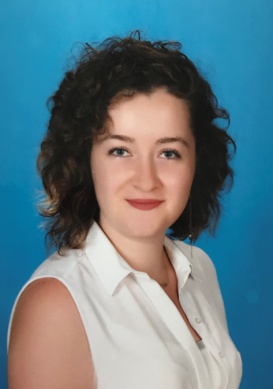 E-mail: nursahin5506@gmail.comKİŞİSEL BİLGİLERDoğum Tarihi 		22/04/1991Medeni Durum    	EvliİŞ TECRÜBESİ2010-2011		  Görme engelli bireye 1 yıl boyunca gönüllü öğretmenlik2012-2013                        Gören Kalpler Özel Eğitim ve Rehabilitasyon Merkezi part-time öğretmenlik2013 Haziran-                  Otizm Spektrum Bozukluğu olan bireye kreşte gölge öğretmenlik 2014 Şubat		  10 öğrenme güçlüğü yaşayan bireye akademik beceri öğretimi                                         2 Otizm Spektrum Bozukluğu olan bireye problem davranış sağaltımı2014 Şubat-                     Özel Gazi Mucize Hayatlar Özel Eğitim ve Rehabilitasyon Merkezi tam2015 Şubat                       zamanlı öğretmenlik                                         3 özel öğrenme güçlüğü yaşayan bireye akademik beceri öğretimi2015-2016                        Tekirdağ- Çorlu RAM2016-2019 Nisan             Ankara Göreneller Görme Engelliler İlkokulu-Çoklu yetersizlikten                                                                                                                                                                           etkilenmiş bireyler sınıfında öğretmenlik                                         2 özel öğrenme güçlüğü yaşayan bireye akademik beceri öğretimi2019 Mayıs- …...             Özel Eğitim ve Rehberlik Hizmetleri Genel Müdürlüğü                                          Program ve Öğretim Materyalleri Daire Başkanlığı                                          2 Birden fazla yetersizliği bulunan bireye gönüllü öğretmenlik                                          2 özel öğrenme güçlüğü yaşayan bireye akademik beceri öğretimiEĞİTİM BİLGİLERİ2013			Gazi Üniversitesi, Ankara                                       Lisans, Görme Engelliler Öğretmenliği Anabilim Dalı2009                               Polatlı Anadolu Öğretmen Lisesi, Ankara			SEMİNER, KURSLAR ve PROJELEREngellilerde Cinsel Gelişim ve Cinsiyet Eğitimi Semineri, 2010, Ankara2. Geleneksel Türkiye Özel Eğitim Semineri, 2011, SamsunOtistik ve Zihinsel Engelli Çocuklara Yeni Sisteme Göre Okuma-Yazma Öğretimi, 2011, AnkaraÖzel Eğitimde Ailelerle Çalışmak, 2011, Ankara3. Geleneksel Türkiye Özel Eğitim Semineri, 2012, EskişehirÇalışanların temel iş sağlığı ve güvenliği eğitimi, 2015, TekirdağFatih Projesi BT ve İnternetin Bilinçli ve Güvenli Kullanımı Kursu, 2016, TekirdağÇalışanların Temel İş Sağlığı ve Güvenliği Eğitimi Kursu, 2016, TekirdağKaufman Brief Intelligence Testi (KBIT-2) Uygulayıcı Yetiştirme Kursu, 2016, ErzurumSunum Teknikleri Kursu, 2016, TekirdağBraille Matematik Öğretimi Kursu, 2017, İstanbulFatih Projesi Etkileşimli Sınıf Yönetimi Kursu, 2017, AnkaraBraille Yazı Öğretimi Kursu, 2018, MersinSERÇEV-SÜPER PALSİ Projesi, 2019, AnkaraBraille Matematik Öğretimi Kursu(Eğitim Görevlisi), 2017, İstanbulTAPV Engelli Ergen Gelişiminin Görünmeyen Yüzü, 2019, İstanbulTAPV Ergenlerin Büyüme Gelişme Süreçlerinin Desteklenmesi, 2019, AnkaraDeveloping Sexual Education Model for Mentally Disabled People-Zihinsel Engelli Bireylerde İhmal-İstismardan Korunma ve Mahremiyet Eğitimi Modeli Projesi, 2019, Ankaraİş Ve Beceri Uygulamaları Dersi Öğretim Programı Hazırlama Çalıştayı, 2019, AnkaraDijital İçerikli Eğitim Materyali Geliştirme Çalıştayı, 2019, AnkaraÇoklu Yetersizliği Olan Öğrenciler İçin Öğretim Programlarının Uyarlanması Çalıştayı, 2020, Ankara Özel Eğitim Meslek Okulları Akademik Programlarının Geliştirilmesi Çalıştayıİşitme Engelli Öğrenciler İçin Yardımcı Ders Materyallerinin Hazırlanması Çalışması, 2020, AnkaraBraille Kabartma Ekran Okuma ve Not Cihazlarının” Temin ve Dağıtım Projesi, 2019, AnkaraDers Kitaplarının Braille Basım Öncesi İncelenmesi Komisyonu Koordinatörlüğü, 2019, AnkaraCin Ali Eğitim ve Kültür Vakfı- Cin Ali“Altı Nokta”da Projesi, 2019, AnkaraMEB Dijital Materyal Geliştirme Çalıştayı, 2019-2020, AnkaraRehberlik ve Araştırma Merkezlerinin (RAM) Kapsayıcı Eğitim Hizmetleri Sunma AçısındanKapasitelerinin Güçlendirilmesi (RAMKEG) Projesi, 2019, Ankara“Konuşan Yol Arkadaşım: Kitap” Sesli Kitap Çalışması, 2019, AnkaraMEB-Özel Eğitim Ve Rehberlik Hizmetleri Genel Müdürlüğü-Uzaktan Eğitim Koordinatörlüğü, 2020, AnkaraYAYINLARDulkadir, K., Akbaş A., Yıldız, N. S., CEYLAN, O. C. (2020) Özel Çocuklarımızla Eğlenceli Etkinlikler (ÖÇEET), AnkaraREFERANSLARGazi Üniversitesi Doç. Dr. Pınar ŞAFAK (0530-783-8553)Gazi Üniversitesi Öğretim Görevlisi Tamer KARAKOÇ (0505-419-2980)Göreneller Görme Engelliler Okulu Müdürü Cengiz POLAT (0530-827-8258)Mucize Hayatlar Özel Eğitim ve Rehabilitasyon Merkezi Müdürü Mürsel ARTUR (0533-416-1548)Lefke Avrupa Üniversitesi Dr. Ersin Ufuk TİMUÇİN (0505-319-7711)Özel Eğitim ve Rehberlik Hizmetleri Genel Müdürlüğü- Program ve Öğretim Materyalleri Daire Başkanı Kürşat DULKADİR (0532-343-97-48) (0312 413 30 49)